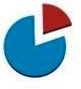 UNIVERSITY OF NIGERIA (UNEC)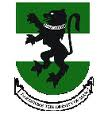 YOUTH FRIENDLY RESOURCE CENTRE OFFICE OF VICE CHANCELLORVOLUNTEER APPLICATION FORMNOTE: Please return the completed Application Form with One Passport Photograph.YOUTH FRIENDLY RESOURCE CENTREUNIVERSITY OF NIGERIA, ENUGU CAMPUSVOLUNTEER OPPORTUNITY FOR UNN STUDENTSYouth Friendly Centre, University of Nigeria, Enugu Campus is currently accepting applications from volunteers currently residing in Enugu Campus to fill in the following vacancies. Volunteers are encouraged to send their application in the following areas:  *Event Management (Usher/Protocol)*Social Media Networks *Office Assistance*Youth/Leadership Training *Skills Acquisitions *ICT Specialist *Inventor/Innovator*Entrepreneur*Youth Facilitators *Community Development Service  *Proposal/Business Plan Mentoring  Profiles for VolunteersDemonstrates team-work spiritGood Attention to Instruction Time Management, Organization and Coordination skills Deadline-Oriented, strong Internal Communications, and  Reporting SkillsWillingness and ability to learnStrong inter-personal, communication, organizational and ICT skillsWillingness to work as a team. Experience and QualificationUndergraduate Students in any field.At least 0 - 3 years cognate experience.HOW TO APPLYAll Application should be addressed to:The Director, Youth Friendly Centre, University of Nigeria, Enugu Campus [Applicants are required to send their application letter to the address above or before 30th of May, 2017. Orientation holds on June 23, 2016. For more enquiries, please call the following numbers: 08063581297 or 08064451455. For more details about the centre, please visit below link: http://www.unn.edu.ng/academics/centres/youth-friendly-resource-centre/ Signed;DR. IJEOMA OKORONKWODirector, Youth Friendly Resource CentreUNECUNIVERSITY OF NIGERIA, ENUGU CAMPUS OFFICE OF THE VICE-CHANCELLORYOUTH FRIENDLY RESOURCE CENTRE (UNEC)MEMORANDUMREQUEST TO PUBLISH THE CENTRE CALL FOR STUDENTS VOLUNTEER OPPORTUNITYI write to request for your assistance to publish the above centre Volunteers Opportunity for UNN Students in Enugu Campus on the UNN Website. Please find attached a copy of the volunteer’s details. The softcopy is also in the CD enclosed. Thank you for your cooperation.Yours faithfully,DR. MRS IJEOMA OKORONKWO Director, YFRC, Enugu Campus (UNEC)IDENTIFICATION(Your official name as it will indicate on the Certificate)IDENTIFICATION(Your official name as it will indicate on the Certificate)IDENTIFICATION(Your official name as it will indicate on the Certificate)IDENTIFICATION(Your official name as it will indicate on the Certificate)IDENTIFICATION(Your official name as it will indicate on the Certificate)IDENTIFICATION(Your official name as it will indicate on the Certificate)IDENTIFICATION(Your official name as it will indicate on the Certificate)IDENTIFICATION(Your official name as it will indicate on the Certificate)IDENTIFICATION(Your official name as it will indicate on the Certificate)IDENTIFICATION(Your official name as it will indicate on the Certificate)IDENTIFICATION(Your official name as it will indicate on the Certificate)IDENTIFICATION(Your official name as it will indicate on the Certificate)IDENTIFICATION(Your official name as it will indicate on the Certificate)IDENTIFICATION(Your official name as it will indicate on the Certificate)IDENTIFICATION(Your official name as it will indicate on the Certificate)IDENTIFICATION(Your official name as it will indicate on the Certificate)IDENTIFICATION(Your official name as it will indicate on the Certificate)IDENTIFICATION(Your official name as it will indicate on the Certificate)IDENTIFICATION(Your official name as it will indicate on the Certificate)IDENTIFICATION(Your official name as it will indicate on the Certificate)IDENTIFICATION(Your official name as it will indicate on the Certificate)IDENTIFICATION(Your official name as it will indicate on the Certificate)IDENTIFICATION(Your official name as it will indicate on the Certificate)IDENTIFICATION(Your official name as it will indicate on the Certificate)IDENTIFICATION(Your official name as it will indicate on the Certificate)Surname FirstSurname FirstOther NamesOther NamesADDRESS AND GENERAL INFORMATIONADDRESS AND GENERAL INFORMATIONADDRESS AND GENERAL INFORMATIONADDRESS AND GENERAL INFORMATIONADDRESS AND GENERAL INFORMATIONADDRESS AND GENERAL INFORMATIONADDRESS AND GENERAL INFORMATIONADDRESS AND GENERAL INFORMATIONADDRESS AND GENERAL INFORMATIONADDRESS AND GENERAL INFORMATIONADDRESS AND GENERAL INFORMATIONADDRESS AND GENERAL INFORMATIONADDRESS AND GENERAL INFORMATIONADDRESS AND GENERAL INFORMATIONADDRESS AND GENERAL INFORMATIONADDRESS AND GENERAL INFORMATIONADDRESS AND GENERAL INFORMATIONADDRESS AND GENERAL INFORMATIONADDRESS AND GENERAL INFORMATIONADDRESS AND GENERAL INFORMATIONADDRESS AND GENERAL INFORMATIONADDRESS AND GENERAL INFORMATIONADDRESS AND GENERAL INFORMATIONADDRESS AND GENERAL INFORMATIONADDRESS AND GENERAL INFORMATIONDepartment Department Phone NumberPhone NumberGender Gender Email (If Any)Email (If Any)LGA/State of Origin LGA/State of Origin Occupation (If Any)Occupation (If Any)AREAS OF VOLUNTEERISM  (Please do not select more than Two options)AREAS OF VOLUNTEERISM  (Please do not select more than Two options)AREAS OF VOLUNTEERISM  (Please do not select more than Two options)AREAS OF VOLUNTEERISM  (Please do not select more than Two options)AREAS OF VOLUNTEERISM  (Please do not select more than Two options)AREAS OF VOLUNTEERISM  (Please do not select more than Two options)AREAS OF VOLUNTEERISM  (Please do not select more than Two options)AREAS OF VOLUNTEERISM  (Please do not select more than Two options)AREAS OF VOLUNTEERISM  (Please do not select more than Two options)AREAS OF VOLUNTEERISM  (Please do not select more than Two options)AREAS OF VOLUNTEERISM  (Please do not select more than Two options)AREAS OF VOLUNTEERISM  (Please do not select more than Two options)AREAS OF VOLUNTEERISM  (Please do not select more than Two options)AREAS OF VOLUNTEERISM  (Please do not select more than Two options)AREAS OF VOLUNTEERISM  (Please do not select more than Two options)AREAS OF VOLUNTEERISM  (Please do not select more than Two options)AREAS OF VOLUNTEERISM  (Please do not select more than Two options)AREAS OF VOLUNTEERISM  (Please do not select more than Two options)AREAS OF VOLUNTEERISM  (Please do not select more than Two options)AREAS OF VOLUNTEERISM  (Please do not select more than Two options)AREAS OF VOLUNTEERISM  (Please do not select more than Two options)AREAS OF VOLUNTEERISM  (Please do not select more than Two options)AREAS OF VOLUNTEERISM  (Please do not select more than Two options)AREAS OF VOLUNTEERISM  (Please do not select more than Two options)AREAS OF VOLUNTEERISM  (Please do not select more than Two options)1Events/Entertainments (Usher/Protocol)Events/Entertainments (Usher/Protocol)Events/Entertainments (Usher/Protocol)Events/Entertainments (Usher/Protocol)Events/Entertainments (Usher/Protocol)Events/Entertainments (Usher/Protocol)Events/Entertainments (Usher/Protocol)Events/Entertainments (Usher/Protocol)Events/Entertainments (Usher/Protocol)Events/Entertainments (Usher/Protocol)Events/Entertainments (Usher/Protocol)Events/Entertainments (Usher/Protocol)Events/Entertainments (Usher/Protocol)Events/Entertainments (Usher/Protocol)Events/Entertainments (Usher/Protocol)Events/Entertainments (Usher/Protocol)Events/Entertainments (Usher/Protocol)Events/Entertainments (Usher/Protocol)Events/Entertainments (Usher/Protocol)Events/Entertainments (Usher/Protocol)2Community Development Services/Sensitization/AdvocacyCommunity Development Services/Sensitization/AdvocacyCommunity Development Services/Sensitization/AdvocacyCommunity Development Services/Sensitization/AdvocacyCommunity Development Services/Sensitization/AdvocacyCommunity Development Services/Sensitization/AdvocacyCommunity Development Services/Sensitization/AdvocacyCommunity Development Services/Sensitization/AdvocacyCommunity Development Services/Sensitization/AdvocacyCommunity Development Services/Sensitization/AdvocacyCommunity Development Services/Sensitization/AdvocacyCommunity Development Services/Sensitization/AdvocacyCommunity Development Services/Sensitization/AdvocacyCommunity Development Services/Sensitization/AdvocacyCommunity Development Services/Sensitization/AdvocacyCommunity Development Services/Sensitization/AdvocacyCommunity Development Services/Sensitization/AdvocacyCommunity Development Services/Sensitization/AdvocacyCommunity Development Services/Sensitization/AdvocacyCommunity Development Services/Sensitization/Advocacy3Speaker/Facilitator (Workshop/Conference/Orientation/Seminar/Teaching/ Training)Speaker/Facilitator (Workshop/Conference/Orientation/Seminar/Teaching/ Training)Speaker/Facilitator (Workshop/Conference/Orientation/Seminar/Teaching/ Training)Speaker/Facilitator (Workshop/Conference/Orientation/Seminar/Teaching/ Training)Speaker/Facilitator (Workshop/Conference/Orientation/Seminar/Teaching/ Training)Speaker/Facilitator (Workshop/Conference/Orientation/Seminar/Teaching/ Training)Speaker/Facilitator (Workshop/Conference/Orientation/Seminar/Teaching/ Training)Speaker/Facilitator (Workshop/Conference/Orientation/Seminar/Teaching/ Training)Speaker/Facilitator (Workshop/Conference/Orientation/Seminar/Teaching/ Training)Speaker/Facilitator (Workshop/Conference/Orientation/Seminar/Teaching/ Training)Speaker/Facilitator (Workshop/Conference/Orientation/Seminar/Teaching/ Training)Speaker/Facilitator (Workshop/Conference/Orientation/Seminar/Teaching/ Training)Speaker/Facilitator (Workshop/Conference/Orientation/Seminar/Teaching/ Training)Speaker/Facilitator (Workshop/Conference/Orientation/Seminar/Teaching/ Training)Speaker/Facilitator (Workshop/Conference/Orientation/Seminar/Teaching/ Training)Speaker/Facilitator (Workshop/Conference/Orientation/Seminar/Teaching/ Training)Speaker/Facilitator (Workshop/Conference/Orientation/Seminar/Teaching/ Training)Speaker/Facilitator (Workshop/Conference/Orientation/Seminar/Teaching/ Training)Speaker/Facilitator (Workshop/Conference/Orientation/Seminar/Teaching/ Training)Speaker/Facilitator (Workshop/Conference/Orientation/Seminar/Teaching/ Training)4 Field Enumerators/Proposal/Reporting Writing Field Enumerators/Proposal/Reporting Writing Field Enumerators/Proposal/Reporting Writing Field Enumerators/Proposal/Reporting Writing Field Enumerators/Proposal/Reporting Writing Field Enumerators/Proposal/Reporting Writing Field Enumerators/Proposal/Reporting Writing Field Enumerators/Proposal/Reporting Writing Field Enumerators/Proposal/Reporting Writing Field Enumerators/Proposal/Reporting Writing Field Enumerators/Proposal/Reporting Writing Field Enumerators/Proposal/Reporting Writing Field Enumerators/Proposal/Reporting Writing Field Enumerators/Proposal/Reporting Writing Field Enumerators/Proposal/Reporting Writing Field Enumerators/Proposal/Reporting Writing Field Enumerators/Proposal/Reporting Writing Field Enumerators/Proposal/Reporting Writing Field Enumerators/Proposal/Reporting Writing Field Enumerators/Proposal/Reporting Writing5Invention/InnovationInvention/InnovationInvention/InnovationInvention/InnovationInvention/InnovationInvention/InnovationInvention/InnovationInvention/InnovationInvention/InnovationInvention/InnovationInvention/InnovationInvention/InnovationInvention/InnovationInvention/InnovationInvention/InnovationInvention/InnovationInvention/InnovationInvention/InnovationInvention/InnovationInvention/Innovation6Social Media NetworksSocial Media NetworksSocial Media NetworksSocial Media NetworksSocial Media NetworksSocial Media NetworksSocial Media NetworksSocial Media NetworksSocial Media NetworksSocial Media NetworksSocial Media NetworksSocial Media NetworksSocial Media NetworksSocial Media NetworksSocial Media NetworksSocial Media NetworksSocial Media NetworksSocial Media NetworksSocial Media NetworksSocial Media Networks7Administrative/Office Assistance Administrative/Office Assistance Administrative/Office Assistance Administrative/Office Assistance Administrative/Office Assistance Administrative/Office Assistance Administrative/Office Assistance Administrative/Office Assistance Administrative/Office Assistance Administrative/Office Assistance Administrative/Office Assistance Administrative/Office Assistance Administrative/Office Assistance Administrative/Office Assistance Administrative/Office Assistance Administrative/Office Assistance Administrative/Office Assistance Administrative/Office Assistance Administrative/Office Assistance Administrative/Office Assistance CANDIDATE’S CERTIFICATIONCANDIDATE’S CERTIFICATIONCANDIDATE’S CERTIFICATIONCANDIDATE’S CERTIFICATIONCANDIDATE’S CERTIFICATIONCANDIDATE’S CERTIFICATIONCANDIDATE’S CERTIFICATIONCANDIDATE’S CERTIFICATIONCANDIDATE’S CERTIFICATIONCANDIDATE’S CERTIFICATIONCANDIDATE’S CERTIFICATIONCANDIDATE’S CERTIFICATIONCANDIDATE’S CERTIFICATIONCANDIDATE’S CERTIFICATIONCANDIDATE’S CERTIFICATIONCANDIDATE’S CERTIFICATIONCANDIDATE’S CERTIFICATIONCANDIDATE’S CERTIFICATIONCANDIDATE’S CERTIFICATIONCANDIDATE’S CERTIFICATIONCANDIDATE’S CERTIFICATIONCANDIDATE’S CERTIFICATIONCANDIDATE’S CERTIFICATIONCANDIDATE’S CERTIFICATIONCANDIDATE’S CERTIFICATIONI,_______________________________________agree to abide by the volunteer terms and conditions and the code of conduct of YFRC, UNEC. I will contribute positively towards the growth and development of the centre and also participate in their programmes and events.Candidate Name:____________________________Signature:_____________________Date:_______I,_______________________________________agree to abide by the volunteer terms and conditions and the code of conduct of YFRC, UNEC. I will contribute positively towards the growth and development of the centre and also participate in their programmes and events.Candidate Name:____________________________Signature:_____________________Date:_______I,_______________________________________agree to abide by the volunteer terms and conditions and the code of conduct of YFRC, UNEC. I will contribute positively towards the growth and development of the centre and also participate in their programmes and events.Candidate Name:____________________________Signature:_____________________Date:_______I,_______________________________________agree to abide by the volunteer terms and conditions and the code of conduct of YFRC, UNEC. I will contribute positively towards the growth and development of the centre and also participate in their programmes and events.Candidate Name:____________________________Signature:_____________________Date:_______I,_______________________________________agree to abide by the volunteer terms and conditions and the code of conduct of YFRC, UNEC. I will contribute positively towards the growth and development of the centre and also participate in their programmes and events.Candidate Name:____________________________Signature:_____________________Date:_______I,_______________________________________agree to abide by the volunteer terms and conditions and the code of conduct of YFRC, UNEC. I will contribute positively towards the growth and development of the centre and also participate in their programmes and events.Candidate Name:____________________________Signature:_____________________Date:_______I,_______________________________________agree to abide by the volunteer terms and conditions and the code of conduct of YFRC, UNEC. I will contribute positively towards the growth and development of the centre and also participate in their programmes and events.Candidate Name:____________________________Signature:_____________________Date:_______I,_______________________________________agree to abide by the volunteer terms and conditions and the code of conduct of YFRC, UNEC. I will contribute positively towards the growth and development of the centre and also participate in their programmes and events.Candidate Name:____________________________Signature:_____________________Date:_______I,_______________________________________agree to abide by the volunteer terms and conditions and the code of conduct of YFRC, UNEC. I will contribute positively towards the growth and development of the centre and also participate in their programmes and events.Candidate Name:____________________________Signature:_____________________Date:_______I,_______________________________________agree to abide by the volunteer terms and conditions and the code of conduct of YFRC, UNEC. I will contribute positively towards the growth and development of the centre and also participate in their programmes and events.Candidate Name:____________________________Signature:_____________________Date:_______I,_______________________________________agree to abide by the volunteer terms and conditions and the code of conduct of YFRC, UNEC. I will contribute positively towards the growth and development of the centre and also participate in their programmes and events.Candidate Name:____________________________Signature:_____________________Date:_______I,_______________________________________agree to abide by the volunteer terms and conditions and the code of conduct of YFRC, UNEC. I will contribute positively towards the growth and development of the centre and also participate in their programmes and events.Candidate Name:____________________________Signature:_____________________Date:_______I,_______________________________________agree to abide by the volunteer terms and conditions and the code of conduct of YFRC, UNEC. I will contribute positively towards the growth and development of the centre and also participate in their programmes and events.Candidate Name:____________________________Signature:_____________________Date:_______I,_______________________________________agree to abide by the volunteer terms and conditions and the code of conduct of YFRC, UNEC. I will contribute positively towards the growth and development of the centre and also participate in their programmes and events.Candidate Name:____________________________Signature:_____________________Date:_______I,_______________________________________agree to abide by the volunteer terms and conditions and the code of conduct of YFRC, UNEC. I will contribute positively towards the growth and development of the centre and also participate in their programmes and events.Candidate Name:____________________________Signature:_____________________Date:_______I,_______________________________________agree to abide by the volunteer terms and conditions and the code of conduct of YFRC, UNEC. I will contribute positively towards the growth and development of the centre and also participate in their programmes and events.Candidate Name:____________________________Signature:_____________________Date:_______I,_______________________________________agree to abide by the volunteer terms and conditions and the code of conduct of YFRC, UNEC. I will contribute positively towards the growth and development of the centre and also participate in their programmes and events.Candidate Name:____________________________Signature:_____________________Date:_______I,_______________________________________agree to abide by the volunteer terms and conditions and the code of conduct of YFRC, UNEC. I will contribute positively towards the growth and development of the centre and also participate in their programmes and events.Candidate Name:____________________________Signature:_____________________Date:_______I,_______________________________________agree to abide by the volunteer terms and conditions and the code of conduct of YFRC, UNEC. I will contribute positively towards the growth and development of the centre and also participate in their programmes and events.Candidate Name:____________________________Signature:_____________________Date:_______I,_______________________________________agree to abide by the volunteer terms and conditions and the code of conduct of YFRC, UNEC. I will contribute positively towards the growth and development of the centre and also participate in their programmes and events.Candidate Name:____________________________Signature:_____________________Date:_______I,_______________________________________agree to abide by the volunteer terms and conditions and the code of conduct of YFRC, UNEC. I will contribute positively towards the growth and development of the centre and also participate in their programmes and events.Candidate Name:____________________________Signature:_____________________Date:_______I,_______________________________________agree to abide by the volunteer terms and conditions and the code of conduct of YFRC, UNEC. I will contribute positively towards the growth and development of the centre and also participate in their programmes and events.Candidate Name:____________________________Signature:_____________________Date:_______I,_______________________________________agree to abide by the volunteer terms and conditions and the code of conduct of YFRC, UNEC. I will contribute positively towards the growth and development of the centre and also participate in their programmes and events.Candidate Name:____________________________Signature:_____________________Date:_______I,_______________________________________agree to abide by the volunteer terms and conditions and the code of conduct of YFRC, UNEC. I will contribute positively towards the growth and development of the centre and also participate in their programmes and events.Candidate Name:____________________________Signature:_____________________Date:_______I,_______________________________________agree to abide by the volunteer terms and conditions and the code of conduct of YFRC, UNEC. I will contribute positively towards the growth and development of the centre and also participate in their programmes and events.Candidate Name:____________________________Signature:_____________________Date:_______FOR OFFICE USE ONLYFOR OFFICE USE ONLYFOR OFFICE USE ONLYFOR OFFICE USE ONLYFOR OFFICE USE ONLYFOR OFFICE USE ONLYFOR OFFICE USE ONLYFOR OFFICE USE ONLYFOR OFFICE USE ONLYFOR OFFICE USE ONLYFOR OFFICE USE ONLYFOR OFFICE USE ONLYFOR OFFICE USE ONLYFOR OFFICE USE ONLYFOR OFFICE USE ONLYFOR OFFICE USE ONLYFOR OFFICE USE ONLYFOR OFFICE USE ONLYFOR OFFICE USE ONLYFOR OFFICE USE ONLYFOR OFFICE USE ONLYFOR OFFICE USE ONLYFOR OFFICE USE ONLYFOR OFFICE USE ONLYFOR OFFICE USE ONLYName of Receiver: 			                   Signature:		             Date:Coordinator’s Name:_________________Sign:____________Date:___________Name of Receiver: 			                   Signature:		             Date:Coordinator’s Name:_________________Sign:____________Date:___________Name of Receiver: 			                   Signature:		             Date:Coordinator’s Name:_________________Sign:____________Date:___________Name of Receiver: 			                   Signature:		             Date:Coordinator’s Name:_________________Sign:____________Date:___________Name of Receiver: 			                   Signature:		             Date:Coordinator’s Name:_________________Sign:____________Date:___________Name of Receiver: 			                   Signature:		             Date:Coordinator’s Name:_________________Sign:____________Date:___________Name of Receiver: 			                   Signature:		             Date:Coordinator’s Name:_________________Sign:____________Date:___________Name of Receiver: 			                   Signature:		             Date:Coordinator’s Name:_________________Sign:____________Date:___________Name of Receiver: 			                   Signature:		             Date:Coordinator’s Name:_________________Sign:____________Date:___________Name of Receiver: 			                   Signature:		             Date:Coordinator’s Name:_________________Sign:____________Date:___________Name of Receiver: 			                   Signature:		             Date:Coordinator’s Name:_________________Sign:____________Date:___________Name of Receiver: 			                   Signature:		             Date:Coordinator’s Name:_________________Sign:____________Date:___________Name of Receiver: 			                   Signature:		             Date:Coordinator’s Name:_________________Sign:____________Date:___________Name of Receiver: 			                   Signature:		             Date:Coordinator’s Name:_________________Sign:____________Date:___________Name of Receiver: 			                   Signature:		             Date:Coordinator’s Name:_________________Sign:____________Date:___________Name of Receiver: 			                   Signature:		             Date:Coordinator’s Name:_________________Sign:____________Date:___________Name of Receiver: 			                   Signature:		             Date:Coordinator’s Name:_________________Sign:____________Date:___________Name of Receiver: 			                   Signature:		             Date:Coordinator’s Name:_________________Sign:____________Date:___________Name of Receiver: 			                   Signature:		             Date:Coordinator’s Name:_________________Sign:____________Date:___________Name of Receiver: 			                   Signature:		             Date:Coordinator’s Name:_________________Sign:____________Date:___________Name of Receiver: 			                   Signature:		             Date:Coordinator’s Name:_________________Sign:____________Date:___________Name of Receiver: 			                   Signature:		             Date:Coordinator’s Name:_________________Sign:____________Date:___________Name of Receiver: 			                   Signature:		             Date:Coordinator’s Name:_________________Sign:____________Date:___________Name of Receiver: 			                   Signature:		             Date:Coordinator’s Name:_________________Sign:____________Date:___________Name of Receiver: 			                   Signature:		             Date:Coordinator’s Name:_________________Sign:____________Date:___________To: The Director, ICT/Innovation Centre       University of Nigeria, NsukkaOUR REF: UNN/VC/YFRC/001From: The Director,           Youth Friendly Resource Centre            UNN, Enugu CampusDate:   May 5, 2017 